12 Temmuz 2012 tarih ve 28351 Sayılı Resmi Gazete'de yayımlanarak yürürlüğe giren 6353 Sayılı Kanun'un 11. maddesi ile 2547 Sayılı Kanun’a eklenen Geçici 63. Maddesinden yararlanarak eğitim-öğretime 2013 / 2014 Eğitim - Öğretim Yılı Güz Yarıyılında başlamak istiyorum.Bilgilerinizi ve gereğini arz ederim.    ../..../....(Ad-Soyad ve İmza)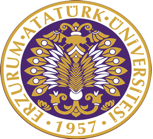 T.C.ATATÜRK ÜNİVERSİTESİFEN BİLİMLER ENSTİTÜSÜ MÜDÜRLÜĞÜNE   6353 Sayılı Kanunundan yararlanmak isteyen öğrencinin ilişik kesme  nedenleri:          Azami süre dolduğu için kaydı silinme               İki dönem üst üste kayıt yenilememe / Katkı payı yatırmama           Kendi isteği ile kayıt sildirme           Başarısızlık            Disiplin cezası           Atatürk Üniv. yerleştiği halde kayıt yaptırmama            Yurtdışından yatay geçiş yaptıktan sonra işlemi  iptal edilme           Diğerİlişiğinin Kesildiği Üniversite ve Enstitü Adıİlişiğinin Kesildiği Üniversite ve Enstitü Adıİlişiğinin Kesildiği Üniversite ve Enstitü AdıAnabilim/Bilim Dalı  Anabilim/Bilim Dalı  Anabilim/Bilim Dalı  Eğitim ŞekliEğitim Şekli(   ) Tezli Yüksek Lisans            (   ) Tezsiz Yüksek Lisans            (    ) Doktora            (   ) Tezli Yüksek Lisans            (   ) Tezsiz Yüksek Lisans            (    ) Doktora            TC Kimlik NoTC Kimlik NoTC Kimlik NoHangi Aşamada iken İlişiğin Kesildiği Hangi Aşamada iken İlişiğin Kesildiği Hangi Aşamada iken İlişiğin Kesildiği (   ) Ders            (    ) Tez            (   ) Yeterlik                        İlişiğinin Kesildiği Tarih             İlişiğinin Kesildiği Tarih             İlişiğinin Kesildiği Tarih	........./....../..........   Daha Önce Herhangi Bir Af Kanunundan Yararlandınız mı? (Belirtiniz)   Daha Önce Herhangi Bir Af Kanunundan Yararlandınız mı? (Belirtiniz)   Daha Önce Herhangi Bir Af Kanunundan Yararlandınız mı? (Belirtiniz)( ) Evet (	.Kanun.)             (  )Hayır             Atatürk Üniv 'nde   Kayıt Hakkı Kazandığınız Tarih             Atatürk Üniv 'nde   Kayıt Hakkı Kazandığınız Tarih             Atatürk Üniv 'nde   Kayıt Hakkı Kazandığınız Tarih	....../..../.....    Atatürk Üniv 'ne Yurtdışından Yatay Geçiş Başvurunuzun Kabul Edildiği Tarih    Atatürk Üniv 'ne Yurtdışından Yatay Geçiş Başvurunuzun Kabul Edildiği Tarih    Atatürk Üniv 'ne Yurtdışından Yatay Geçiş Başvurunuzun Kabul Edildiği Tarih      ....../..../....                                                                                                        B           Başka Bir Üniversiteye Kayıtlı İseniz Belirtiniz.B           Başka Bir Üniversiteye Kayıtlı İseniz Belirtiniz.B           Başka Bir Üniversiteye Kayıtlı İseniz Belirtiniz.             Herhangi bir adli/idari bir ceza alıp almadığınız. Aldı iseniz belirtiniz.             Herhangi bir adli/idari bir ceza alıp almadığınız. Aldı iseniz belirtiniz.             Herhangi bir adli/idari bir ceza alıp almadığınız. Aldı iseniz belirtiniz.AdresSabit Tel./Cep Tel.e-posta